信息已被重新格式化，部分激活，并包含一些句子的补充。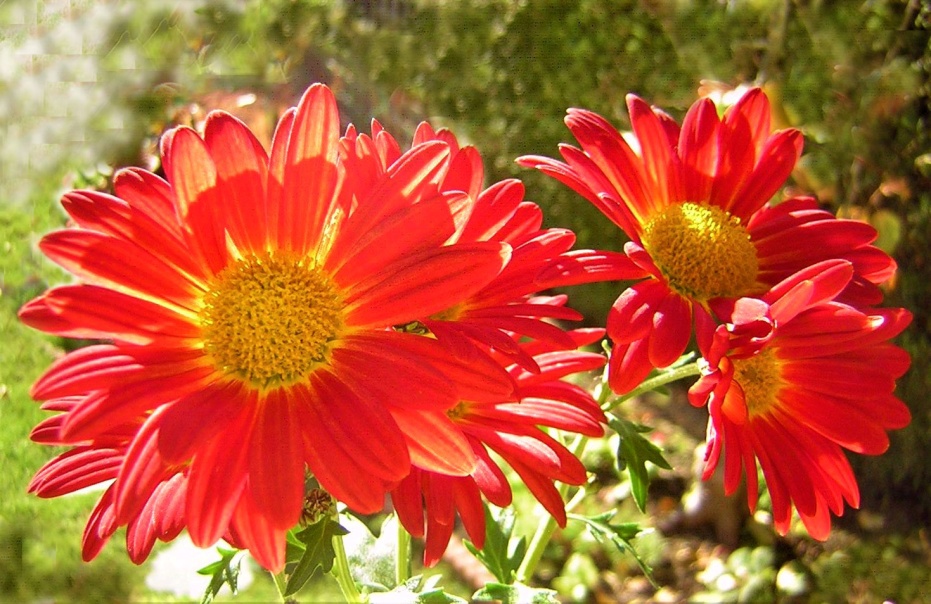 从神的角度看所谓的不治之症及其被治愈的机会的原因，以及创造相邻的、具有完全不同的生活方式的交错的世界。- 第二部分 -延续神圣的信息。尘世中的灵魂曾经敏感的感官现在被粗暴和钝化的行为所覆盖，当他们想在这个世界上坚持自己的利益和想法时，他们不惜使用暴力。同样，他们在世界上的盟友表现得很严厉，没有感情，相应地，他们的肉体也很严厉，也就是说，他们的细胞没有高度的痛苦感，他们不能在其中感受到高度的幸福感。从我的神圣观点来看，这对他们来说是悲惨的，因为一旦他们不得不再次回到天国，因为粗大的物质世界和同样整个部分物质和微妙的堕落者逐渐再次接受对天国生活的调整，以便能够再次被天国世界吸引。所有被堕落生命重新编程的原子，与他们非法的世俗生活相一致，再次通过我的爱的力量接受合法的储存，使他们再次高高荡起，被原来中央太阳的光谱光所辐射。现在，特别是那些心胸开阔的人，被我要求通过提高他们的存在而变得更加敏感，以便他们在回到天国的路上更容易前进。即使嘈杂和不和谐的世界的低振动有时会让一个敏感的、受上帝约束的人感到非常不愉快，我今天安慰地对他说，坚持下去是值得的。一个精神成熟的人的高灵敏度是由于细胞与他高度振动的灵魂已经有了密切的联系。已经变得柔弱的细胞系统通过神经道与松果体相连，这控制着精神能量的流动，或者说通过血液循环将能量分配到各个细胞。松果体从基因的储存室或从灵魂接受能量传递给细胞，这取决于人的精神取向。如果人与我神圣的爱的源泉相一致，那么两极能量就会从灵魂流向松果体。灵魂是否已经用能量笼罩着精神化的人，也就是说，如果它是关于一个远远成熟的灵魂，并且相当没有违反法律，那么它的光粒子结构被我的爱的精神非常照亮，它可以用它的光环（存在的辐射）远远发展。如果这对它来说是可能的，那么它的精神能量回路通过精神意识中心（脉轮）向人的各个身体区域额外提供生命能量。然而，身体区域的能量供应会有不同的结果，因为每个灵魂在人类或其他世界的生活中占据了不同的极性。这就是为什么更多或更少的能量可以通过七个意识领域流动和存在--它们与天体的法律品质不同，它们与身体器官相连。因此，人的健康状态和他的敏感性被塑造出来。一个精神化的人对所有不和谐的、响亮的声音和振动的反应非常敏感，并试图远离它们以进行自我保护。人类的生活是艰辛和劳累的，对于敏感的人来说，一直是难以承受的。如果一个具有我的爱的精神的高照度的返回的灵魂居住在人身上，那么它很难与它的人一起经历痛苦的阶段，因为敏感的细胞已经体验到每一个轻微的痛苦是无法忍受的。这种状态对两人来说都是悲剧，但一个成熟的灵魂知道在疾病和痛苦中帮助自己，它在晚上要求我用天国的力量支持它和它的人。这些她也收到了。如果与神相连的人熟悉增加能量和自我治疗的细胞地址，并且在缓解疼痛方面有很好的经验，或者已经有了自我治疗的经验，那么灵魂就会反复给他暗示，在身体不舒服或有什么轻微疾病的情况下，他应该执行细胞地址。每天处理自己的细胞数次，确实能给一个受神约束的人带来极大的痛苦，在患重病的情况下，有可能实现完全治愈，前提是他愿意更多地在静止中度过一生，也愿意解决朝向积极生活的重大改变。这对一个以精神为导向和心胸开阔的人来说应该是很有可能的。请更多地意识到我的以下提示：只有在内在和外在的沉默中，人类才能接近我的振动。也就是说，无论谁有轻微或严重的疾病，或遭受伤害，对他来说，沉默是治愈和幸福的药膏!但有些人在疾病状态下，无法忍受沉默，所以他们打开电视或收音机来分散自己的注意力。因此，他们又在世界的振动中，离我很远。当他们在沉默之外，也离我很远的时候，我怎么能满足他们发自内心的医治祷告请求？另一方面，有些人因为生病、受伤或手术而暂时住在医院里，或者暂时在家里躺在床上养病，他们允许自己被许多来访者劝阻沉默，尽管他们从内心感到沉默是多么令人愉快，然后他们感觉好多了。虽然他们自己会有办法减少探视，并通过公开的方式让朋友和熟人明白，为了更快地恢复，他们周围的沉默是必要的，但他们不敢坚持，因为他们担心有人会误解这一点，认为他们的人不受欢迎。没有办法，你们应该高度关注自己的健康，因为你们要对自己的生活负责。如果你感觉不好，我建议你取消你的约会和访问，以便你能找到平静。不要被那些还不能同情他人的人所影响。请照顾好你的健康，在外部和内部做必要的事情，以帮助你恢复体力和感觉更好。我给你们这个建议是因为你们中的许多人仍然通过错误的生活态度受到他人意见的影响，而不是更内在地感受当下身体和灵魂想要什么。内心的人经常犯这个大错，因为通过他们过度的善意、友好、义务和帮助，他们没有对自己的身体需求做出足够的让步，也没有听到他们内心告诫自己休息的信号。一些被神捆绑的病人对医治方法和补救措施有很多了解，并有巨大的精神知识。他们也知道我所做的关于预言家的非常有效的细胞谈话。但不幸的是，他们过于安逸或松懈，无法持续和定期地这样做。他们宁愿选择服用更多的药物来迅速重建他们的身体。我把这个问题留给他们，但我再次提醒他们，除了其他治疗方法外，我的爱的精神为内心的人提供了有效的细胞地址，以缓解疼痛和恢复轻度或严重的疾病。许多有内在一致性的病人有安静的生活空间，也就是进入静止状态的理想条件。然而，他们把自己挡在了通过细胞方法治愈的好机会之外，因为他们经常与自己的命运争吵，不想接受它。结果，他们变得越来越激动，陷入自怜，或者变得咄咄逼人，对一个或多个据说是使他们生病的人卷起坏念头。有些虔诚的人竟然对我发火，抱怨我为什么让他们受这么多苦，为什么不帮助他们！这是不可能的。如果他们知道我没有创造人体，我很难用我的爱的力量接近低振动的人，那么他们就能更好地接受和承受他们难以忍受的情况，并通过与我的心灵对话进入更高的振动。因此，我可以再次接近他们，增加我在体内的爱的力量，以缓解和治疗他们的痛苦。但是，如果一个人不能与自己融为一体，也就是不断地与自己的命运抗争，那么他怎么还能聚精会神地发表牢骚呢？内心想在疾病状态下分散自己的注意力，并尽可能多地让许多朋友和熟人靠近自己，以便忘记自己的人不在少数。这一点我的爱的精神很明白。但他们在外在的躁动和内在的不安中如何能接近我的爱的力量？请理解，身体的细胞可以在许多不同的情况下被去掉能量。例如，一个人可能长期过着错误的、低振动的生活方式，因此失去了许多生命能量，因而生病了。在伴侣关系中经常发生这样的情况：一个低能量、世俗和跋扈或虚伪的伴侣长期生活在一个病人旁边，通过与他不断的灵气接触，他失去了许多生命能量。这样做的悲惨后果是，通过每天与低能量的伴侣--也可能是低能量的家庭成员--的接触，他遭受了巨大的能量消耗，首先容易患小病，因为在身体的各个部分，器官和细胞的日常能量太少。他们通过痛苦和不舒服来表明自己。如果生病的人没有得到他痛苦的真正原因的背后，由于他的伴侣或其他人撤回生命力，他身体的无能量状态继续存在，那么可以预见将导致严重疾病。因此，我警告内心的人不要这样做，并建议他们仔细考虑是否要继续与一个有世俗思想和心冷的人一起生活。经常发生的情况是，一个灵魂在生命中特别早的时候就慢慢地从身体中撤出它的感觉器，或者说是能量，以便通过我的帮助指示进入生命中富含光的微妙领域。在这种情况下，世界上提供的所有治疗方法都是不成功的。另外，我的爱的力量通过医治者，他们总是与我联系，不能带来身体的成功治疗。去看一个异世界的治疗师，他用尘世灵魂的非法负面力量进行治疗，同样不能阻止细胞的能量缺乏，因为一个被神约束的灵魂拒绝这些力量，分别在夜间立即把它们交给我进行转化。相比之下，灵魂欣然接受两极心的祈祷力量，通过酣畅淋漓的谦卑人从我的神源中出来。这些力量帮助他们的人在疾病的晚期阶段感到有些或完全没有疼痛，在这种情况下，通常敏感的人对疼痛的敏感性会很高。因此，每天为你认识的重病患者祈祷数次，以便他们可以得到疼痛的缓解，即使是在灵魂逐渐脱离身体并想要说再见的时候。不要对重病人说空话，鼓励他们坚持下去，这样他们就不会给自己错误的希望，甚至从你的话中感觉到不真实。如果可能的话，不要和他们谈论他们的疾病，但要尽量用你的快乐经历让抑郁症患者高兴起来，让他明白，无论他的疾病如何发展，你都在他身边。为他祈祷，也要去看他，但不要太频繁，以免他太粘着你，看到你时一次又一次地变得悲伤。我的意思是，爱和慈悲的原初精神，当灵魂想把最后的感觉或能量拉出身体时，你应该多加忍耐。当它的人处于外在的寂静和内在的和谐时，它的成功是最好的，因此它在我和一些帮助的纯光生命的帮助下，温和地、毫无困难地完成了身体的最后行为--这只发生在一个愿意回家的灵魂，它与我保持一致。我建议内心的人不要去探望和打电话给一个重病患者，对他来说已经没有任何康复的希望，因为通过许多徒劳的痛苦治疗可以看出，灵魂现在想永远离开它暂时居住的房子。否则，请为一个重病的人向外代祷，向内求我帮助他。没有任何心灵的祈祷是徒劳的，因为我的爱的力量通过你流淌，我与纯洁的光明生命聚集在一起，并把它们传递给你为之祈祷的病人的灵魂，或者我把它们传递给其他有严重疾病的身体的灵魂以及有需要的人，他们与我的心爱一致，或者与地球上或宇宙中的其他生命体一致。 为了让你更好地了解来自我最伟大的普世之心的剩余力量会发生什么，这些力量是你根据你的祈祷请求衷心要求并代表你接受的，或者是我允许通过你流向某人的，我将给你一个小小的提示。 你从心脏（灵魂生命核心）出来的祈祷力量的火花不会丢失，因为我为秋天的生活收集它，并进一步将它帮助转移到一个生命体，它呼唤我，因为它遇到了麻烦。因此，在这个黑暗的、真正无光的世界上，永远不要懈怠于心里的祈祷，那么我可以通过你的意愿帮助每一个开放的灵魂和每一个接受的人向我看齐，以及整个创造和所有堕落的生命。这是我的爱的精神对那些乐意在后台真诚地、敞开心扉地、谦卑地度过他们的生活，并与我保持一致的人敞开他们伟大的、光芒四射的心的快乐和幸福的衷心请求。我感谢他们愿意提供帮助!*    *    *许多内在的人不理解为什么一个灵魂要过早地从它的身体里退休，即使这个人还没有达到老年。正如你们已经听说的，这种情况的发生有各种原因。但请记住，我永远不会限制一个灵魂的宇宙自由，也不会阻止它离开它的身体，从我对整个创造的观点来看，这总是给一个灵魂在回家的路上带来许多痛苦和巨大的问题。在你仍然短视的意识中，你无法猜测返回的灵魂的人类生活每天在克服继续留在身体中的实际代价。这来自于世俗的人类每天不断给她施加新的负担，她必须应付这些负担。有时她在我的帮助下，在人短暂的深度睡眠阶段成功地认识到一些非法行为，并衷心地忏悔，把它们交给我进行改造。但如果她没有成功，那么她就会越来越多地被非法行为所掩盖，她的宇宙远见和她的光辐射就会越来越少。这意味着它也失去了对天道的概述，后来不再知道--因为它的人每天都在重新装载许多非法的行为方式，也有非法的思想和语言的储存--哪些行为属于天道的存在品质或不属于，能够独立而迅速地整理出来，事后能够立即把负面的交给我进行转化。一个不可救药的人的灵魂在尘世生活后仍要向我交出许多与天国生活不相符的东西，这可能需要在来世花费相当长的时间，因为灵魂的生活没有时间观念，经常被尘世的储存物所干扰。然后它在其中停留了很长时间，以至于它忘记了自己，也忘记了它的天国目标。愿意回归的灵魂很难在一个容易犯法的人身上停留很久。它渴望光明和心灵的温暖，而这一点它很难从人类那里得到。这对它来说是一种无法忍受的状态，这就是为什么它如此渴望进入充满光明的世界，在那里生活的众生用心灵的礼物接受它。心灵的礼物无非是星球居民的爱的行为，他们说着天堂般的心灵语言，快乐地送出他们伟大的亲切。这一点她在人类身上几乎没有体验过，或者只是近似地体验过。这种热心肠的人在这个无情的世界上犹如大海捞针，几乎没有人发现他们，因为他们想不显眼地生活在后台。这就是为什么他们很难找到。但在我对你灵魂的指示下，你会找到它们，但只有在那时，你才会不断地朝向我，爱你身上的沉默，同样也爱你周围的沉默，你的人对你不再有意义。这些卑微的人，我通过他们的灵魂来引导他们，使他们能够与心地善良和敏感的人沟通。他们将在地球上的一段时期内彼此和谐相处，但只有在他们对生活的看法大致相同时才会如此。 然而，如果其中一位心友突然又对这个世界产生了浓厚的兴趣，并重新陷入他的旧的、非法的方式、缺点和弱点，那么他就会遭受精神的倒退。如果他在低意识中振荡的时间更长，那么在某些时候就会发生来自他的心友的磁力排斥。关于平等或不平等力量的宇宙法则及其对磁力吸引或排斥的影响--转移到人类和灵魂意识中--许多精神上好的人知道。然而，有些人只是肤浅地认识到或很少认识到他们的合法天体知识，因此在精神上没有什么进展，有一天他们会在人际关系中经历一种悲哀的情况。要么是与心爱的朋友的亲切联系中断，要么是与亲切的伙伴的亲密关系减弱到几乎没有话可说，要么是已经发生了痛苦的分离。他们对此感到疑惑，因此在衷心的祷告中向我询问原因。 我现在根据启示对他们说：通过越来越不平等的、分别强烈分歧的人生观和利益观，形成人和灵魂的意识，让它振动和辐射不同，彼此的吸引力逐渐减弱，有一天会走到痛苦的分离分别磁排斥。这是一个相当正常的宇宙磁力过程，它能以不同的方式振动和辐射，每个生命从其宇宙生命的起源就受到这一规律的制约。如果其中一个人对自己的精神进一步发展关注得太少，这种排斥有时也会痛苦地影响到天人双修的自由进化生活。 因此，通过深刻的自我认识，密切关注你们的精神进步；首先，你们自己要真诚地照亮，没有如果和但是，照亮你们内心深处堕落者最糟糕的性格弱点。这些都是绅士化的、骄傲的、霸道的行为。如果你在很大程度上克服了它们，也就是说，如果你通过天国的谦卑在精神上成长到这样的程度，你可以感激地接受严肃的自我认识暗示，而不感到激动或被冒犯，悲惨地对不起自己，那么你肯定不会失去酣畅淋漓的有价值的人，你可以与他们培养一种美丽、快乐和自由的交流。我从我最伟大的普世之心出发，非常希望你这样做!*     *    *我的爱的精神向你解释了为什么人的生命质量和持续时间会如此不同的原因，以及与我和他们的高振动灵魂紧密联系的内在的人在有利的内在和外在环境下有很好的可能性通过细胞的方法达到良好的健康，也可以延长他们在地球上的寿命一些年。 当灵魂的某一能量特遣队被耗尽，分别完全用完--这是它在小儿出生时为有限的生命分别转移到其基因基地的能量储存中--那么身体细胞就不再能够自我更新。但是，谁总是接近我的爱的精神，他将通过他的灵魂得到额外的生命力，用于细胞更新，也就是说，他在基因中的能量量将再次被刷新，这样他就可以通过这个长寿。当细胞只有很少的力量时，那么它们就会通过痛苦来表达自己，并焦急地寻找我的爱的力量。真的，通过每天几次的细胞地址，一个与上帝有联系的人完全有可能摆脱他的命运阶段，再次变得完全健康。但不幸的是，只有少数与上帝有联系的轻度或重度疾病或受伤的人利用他们的大好机会，通过我的精神帮助重新找到建设生活。我不遗余力地从我最大的仁慈之心出发，为你提供细胞地址和能量增殖的可能性。请聪明和明智，在小病的情况下已经从细胞地址开始，当疼痛困扰你们时，请利用每一个空闲时间，这样你们就可以通过我的爱的力量再生。然而，如果你有如此难以忍受的疼痛，以至于你无法进行细胞地址，那么我要求你通过休息睡眠来照顾身体的放松，因为通过这一点，患病或对疼痛敏感的细胞中的力量可以通过与上帝相连的灵魂再次加强自己。这可以使疼痛得到缓解。然后在这个阶段开始再次处理细胞。你会看到一段时间后，你的身体可以再次恢复，并在我的爱的力量下很好地再生或变得健康。注：神的灵有几条关于细胞处理的信息，可以查阅--例如，"处理严重疾病中的身体细胞"。请不要无视细胞地址的这种可能性。同时更加意识到，暂时的、受时间制约的人类生活与超越的永恒生命相比，只是一个小小的瞬间。请不要把自己看得那么重要，也不要把自己的人命看得那么重要，因为否则你就会把自己的灵魂过多地束缚在这个世界上。现在重要的是，你要意识到如何能使你的人更加高贵，然后我可以用我的爱的力量更多地渗透到你身上，使你尽可能长时间地保持健康和感觉良好，并进一步能够完成你重要和必要的任务，没有痛苦地工作。你是否想接受我的建议，那我让你自由决定，因为你是自由的宇宙众生，即使你暂时生活在一个身体里。我不停地爱你，我将永远重复这一点，以便你在你的人类和精神意识中感受到对你的光明家园的巨大渴望，并为它做一切世俗的可能，以便在世俗生活结束之前，你可以成功地摆脱这个黑暗星球的吸引力，以及它混乱和骇人的生命系统。我非常希望所有心胸开阔、自我诚实的回归者都能如此。*    *    *我的爱的精神引导你走向一个也许你还不知道的精神方向，这样你就不会错误地认为枯燥、危险、堆满问题、以及对许多人来说是痛苦和悲惨的人类生活是上帝想要的。不，这与生命的天道原则完全不一致，所以我不能也永远不会认可它。这再考虑一次，因为大多数天国归来的人在地球的衣服上看到他们的生活是由我的博爱精神给予的，当他们成功地能够过上高职位和名誉以及物质丰富的生活时，他们仍然很高兴。为此，他们便感谢我，并错误地认为是我让他们有了这种愉快的物质生活。这是那些无法想象谦卑生活、迷失在这个世界的黑暗丛林中的人的巨大错误，他们还在闭目养神，等待来自我天国的深刻消息。一些富裕的人听到一些预言家说我希望每个人都是最好的，只把它归为人性的短视。他们没有考虑到，来自我善良和无私奉献的心的 "最好 "看起来与他们短视的想象和愿望不同。我的观点和我的工作总是对永恒的建设和保存生命具有普遍的远见。这就是为什么我的爱的精神表面上努力首先为永恒的灵魂做一切，以便它能再次返回家园。请考虑：你的灵魂我首先看到，你的指导是通过愿意的灵魂发起的。因此，我只把人放在第二位，我要求他为他的灵魂提供一切可能，使他在外在和内在得到进一步精神发展的可能性。当人允许并一步步考虑这个问题时，我就为他准备好外在的方式，这样他就不必在心冷和不公正的世界中挨饿。他学会了我对他灵魂的指示，这些指示只希望对他最好。当一个酣畅淋漓的人，在经历了不安和动荡的生活后，寻求内外的和平与和谐，并感到自在，更意识到亲近我的爱的精神是多么美好，那么可能在这种状态下，他就会有一个宝贵的发现，这是他想不到的。由于他以前并没有谦虚地生活，因为他对面的财物库仍然非常吸引他，他无法想象以很少的物质生活来相处。但现在，在生活中遇到重大困难后，他不得不谦虚地生活。他突然意识到自己是多么的满足，即使货物很少也能应付。他的灵魂可以通过外在的寂静更多地感受到我的亲近，他的灵魂努力向家走，不再有兴趣把自己捆绑在这个世界和它的物质财富上。因此，以前的磁铁在灵魂中失去了吸引力，因为通过其人的安静生活，它现在终于有可能把它的负担交给我，这些负担是针对天国的谦逊和忍耐的，总是在夜里。现在人通过他的灵魂感觉到，他再也不想用他获得的内在和外在的静止以及从中体验到的和谐状态来换取漂亮的房子和大量的金钱，因为他通过进一步的精神成熟和通过新的生活状态认识到，他感觉自己自由多了，可以在这个问题世界上生活得更无忧无虑。对于他回归的灵魂来说，这种平静和放松的状态是宝贵的，他从内心深处感受到了它的感激和喜悦。他感到摆脱了以前对物质利益的不安和不满，当他不能立即或根本不能实现他渴望的和夸张的愿望时，他的不满总是越来越强烈。诚然，物质上的贪婪困扰着许多人，当他们再次不得不没有别人已经拥有的东西时，他们就会感到沮丧。大多数人只在富裕的生活中看到自己的幸福，因此他们已经成为物质的奴隶。为了不惜一切代价占有它们，他们日夜辛劳，然后疲惫地沉入夜里的睡眠。他们相信，只有当他们能够买得起许多东西时，他们才有可能生活在一个幸福和满足的状态中。但这是那些在这个有许多诱惑的物质虚幻世界中迷失方向的人的错误态度，由于他们是信徒，他们错误地认为我会满足他们对物质的夸张愿望，从而向他们表明我总是想给他们最好的。能够向更高的精神生活打开感官的人，会从更高的角度看待有物质思想的人，并意识到为了获得更大的财产，自我推动和自我奋斗的人必须做出多么大的努力。当他们拥有时，他们面临着难以想象的维修、护理和管理的工作，这就是为什么他们中的一些人疲惫地想："我怎么能对自己这样做！"。这就是为什么我建议你们这些天体回归者不要把自己定位在这些绝对想在外部世界有所成就和拥有许多物质财富的人身上。永远和我一起在物质生活领域争取黄金分割，并为之努力，使你能再次或继续在天堂的谦逊中以很少的物品满足和快乐地生活。你也许可以猜到，从我的普遍预见来看，你的生活的黄金分割线看起来与世俗的人想看到的不同。我要求那些真诚的、想过适度生活的内在的人，不要在他们周围有太多的物品，因为这些物品使他们无法通过许多艰苦的修炼来实现自己，无法通过提高自己的存在质量来使自己精神化。诚然，过度忙碌的人发现很难达到放松、内心的安静和内化。在财产和物质方面，请高瞻远瞩，明智行事，即使你仍然难以割舍较大的房屋和财产，因为通过你获得的能力，例如，你也仍然可以快乐地从事手工职业。请考虑：只有那些只需照看一些货物并以手工作业保持其秩序的人，才能更专注于内心的生活，这与我的爱的精神很接近！这就是我的想法。对于那些拥有带花园的房子，并且一直习惯于自己做维修工作和改善的人来说，我想问：他们有没有那么深谋远虑地考虑过，如果他们因为疾病或事故而不再能够做这些工作，会发生什么？请理智一点，仔细想一想，你是否想不安分地生活，被许多外部活动所驱使，直到生命的尽头？还要考虑到，由于你不断地从事自愿或非必要的工作，你在精神上和身体上都消耗了大量的生命能量。这样做的逻辑后果是，你的基因储存了健康和通常较长寿命的能量，正在更快地变得能量耗尽。此外，你的灵魂急于从我的爱的源泉中获得额外的力量，我想在晚上向它传输这些力量，但不能，因为它通过人类沉重的体力劳动振动得太低。在我的爱的精神的这些指示之后，也许一些内心已经买了房产的人，会疑惑或惊恐地问我，他们现在能做什么？我想从我对生命的天道规律的预见中给他们一个答案。请明智地考虑你目前的情况。如果你在你的财产中仍然感到非常舒适，那么你将不允许任何改变，因为这将过度消耗你的人类意识，你可能会做出激烈的反应。请让我的陈述对你产生更长时间的影响，并多次感受你的灵魂向你传递的感觉和感受。如果你对它的冲动很敏感，那么请仔细考虑你想如何进行。如果你的年龄比较大，那么你已经预先知道，你只能在地球上短暂的时间内很好地、愉快地完成你遗产上的许多待办事项。当你只能以极大的努力做你的工作时，那么你的财产将日益成为你的巨大负担。但明智的人都会采取预防措施，并事先考虑如何能在平静和安宁中更多地管理自己的生活，减少体力劳动。在这里，我不干涉他们的私人生活，但我给那些内心清晰的人提出了很好的建议，让他们思考如何能更接近内心生活。他们不必听从我有远见的建议，因为他们对自己的生活负责，可以自由决定他们想要计划和引导自己的生活方向。我只是出于我的远见吸引每个人的注意，他的短视的人类意识可能忽略了或尚未对其开放，因为这个人通过外部活动摆动得太低，我无法通过他的灵魂接触到他的远见决定，例如在购买房产时，尽管他向我要求。请注意：如果你总是在精神上处于外部活动或其执行中，那么你的意识振动就会大大降低，以至于你不能再通过你的灵魂感知我的冲动。这意味着你的人在做决定时完全靠自己，然后储存在上层意识中的欲望引导他，比如说买一个庄园，尽管对他来说买一个宽敞的公寓反而更好，他要做的维护工作更少。从这个例子你可以认识到，我的爱的精神在这个世界上引导你超过你已经部分开放的灵魂和人类意识是多么困难。从我神圣的角度来看，我试图在你狭隘的和向下转变的人类生活中只简单地解释灵魂和人类意识的联系，以及你如何更有远见地将我对灵魂和其人的神圣指示分类。 根据灵魂和人的开放，或多或少我的爱的力量通过灵魂生命核心流向他们。如果一个有负担的灵魂通过净化非法行为而变得更加自由，那么它就可以吸收更多的神性能量，通过这一点，它的精神知识量就会扩大。在一个更有活力的阶段，它在其人的夜间深度睡眠中，有极大的可能获得对合法的天国生活的更大概述。如果她已经能够很好地掌握天体的生活方式，那么她就会在情感层面上向人类传递关于神圣智慧的各种思想冲动，这对人类意识通过深刻的反思重新确定自己的精神方向是很有帮助的。在某些时候，人类的意识就会达到这样的程度，可以更全面地理解神圣的智慧，而且人类会意识到实施这些智慧是多么重要和必要。如果愿意的人通过他的灵魂逐渐进入我精细的指令冲动，那么他就会在精神上变得更有远见，我可以引导他更接近我的神圣意愿，他就会快乐地体验到，更多地从他内在的灵魂意识出发而不是从他短视的智力思维出发来生活是多么美好。这个人已经达到了很高的精神意识，因为他的灵魂在精神上已经成熟到能够掌握和活用天国的法律。因此，它具有高度的意识和纯洁性，能量强大，分别有许多双极的、神圣的爱的力量储存在其中。 相比之下，一个来自堕落的低振动的灵魂，在没有神性联系的情况下与他的人类生活在一起，只面向世俗的智慧和他们的逻辑。这些从我的角度来看，也是从一个开明的人的角度来看，我刚才谈到的，非常短视，大多只面向一个人的利益分别自私。这就是为什么这样的灵魂和它的人同样生活在一个狭窄的意识中振动。他们的意识没有力量去把握更高的、合法的生活，也不想带来自然的改变。这就是为什么灵魂和人在他们的知识中，同样在生命的方向上，总是围绕着自己的轴心转，不怀疑他们的精神限制状态。相反，当他们在这个世界上通过巨大的书本知识和许多教育培训来创造更新、改进和通过所谓的巧妙想法新发明而获得成功时，他们感到特别聪明和精神上的智慧。但他们的人类智慧无法与神圣的天国智慧相比。他们所谓的巧夺天工的创造大多来自于地球上的灵魂的灵感，然而，由于缺乏能量和低振动，他们无法超越物质生活的知识和意识的视野。对于这样的人类和灵魂，我的爱魂说的是 "低精神意识"。这些人喜欢依靠其崇拜者或臣民的非法负面力量和许多欺骗行为生活。他们不合法和傲慢的性格特征不允许有属天的生活方式，因此他们必须在没有我的指示下生活。*    *    *我的爱的精神回到了与上帝有联系的人身上，他们努力敞开心扉地生活，但还没有正确地掌握在和谐和内外安静中生活是多么重要，这样他们就能根据我内在的神圣意志，更多地遵循我明智而有远见的冲动。 真的，有时我看到你的生活有一个很好的解决方案，你在你内心的祷告中向我请求，但我不能把它传递给你，因为你的人是我无法触及的。这让我心里非常痛苦。如果我在过去没有接触到你，我将在以后尝试再次接近你，当你来休息的时候，给你通过你的灵魂考虑，是否将你的豪宅换成一个宽敞的住所，让你同样感到安心。如果人有洞察力，精神上远为成熟，那么他就会很好地考虑他是否要继续在他的财产中使用许多能量，或者宁愿为他的生活做出新的、更有远见的考虑。然后，这些总是针对他的精神优势，也就是说，它们被我的爱的精神所渗透，它总是希望对他最好。我不希望看到你劳累，而是休息、快乐和放松，因为只有这样你才能接受我在你身上的爱的精神。如果你犯了一个错误，不要伤心，因为当你购买房产时，你坚定地认为购买该房产是我的指示。你可以在任何时候纠正这一点。何时以及如何发生或不发生，我总是留给你们自由决定，并且永远不会对你们的错误耿耿于怀，因为我非常理解另一边的每个人和每个堕落的生命，知道他们不得不生活在一个与天国完全隔绝的世界中是多么困难。我也提醒你过去许多天国信徒的生活，他们作为人类很难生存。还有耶稣基督和天上的信徒，他们可以在他和我的帮助下拯救整个受造物，但要认识和活出我爱的精神的意志，却有很大的困难。许多化身为救世主的天国计划众生在堕落众生的黑暗森林中迷失了方向，今天仍然没有走出这个世界的观点，因为他们遵循的是一条完全错误的轨道，其终点总是在某个无人区，就像在一个死胡同。要想从中找到答案是非常困难的，因为他们中很少有人能找回天国法律生活的逻辑陈述，关于远处成熟的传道者。这就是为什么他们很难永远离开这个欺骗的世界，走最短的路到天国。如果你在生活中几次被误解，跟随错误的精神和人类方向，请不要伤心。你总是有可能纠正你道路的方向，以便能够从我最伟大的宇宙之心接受更多的光的指示。但只在那里停留这么久，直到你找到一个更大的光源，从那里出来的是一个远为成熟的传令官，他更多地被内在的光所渗透，接受我爱的信息。所以你可以在灵性上进一步成长，向内接近天国的生活。这就是我对你的殷切希望，以便你最终能从这个无可救药的堕落世界的混乱生活中逃脱出来。真的，值得考虑我的好建议，这只是为了你的利益!从我神圣的预见来看，你的生活谦逊不仅对你的职业和个人生活有有利的积极影响，更重要的是对你的幸福和健康，也对你更快的天国回归有有利的影响。关于天国的谦逊，我给你以下建议：凡是无法筹集到购买公寓所需资金的人，或者只能在贫困的情况下这样做的人，应该根据他的收入或养老金来租房。如果一个内在的人愿意过谦虚的生活，我将帮助他在这个不公正的世界上相处得很好，而且，如果他渴望改变，还能找到一个合适的住所。它将是这样的，根据他的意识和他目前的生活状况，他将有最好的条件，能够过上和谐和满足的生活。 一些内心的人有一定的资产，例如，通过继承或通过出售公寓或房子，因为配偶已经去世，或通过婚姻分居。因此，他们考虑现在是否应该用这个来买新房子，还是买新的公寓。由于他们愿意按照我的天条生活，但仍不确定通过一些股权资本和银行贷款的方式进行购买是否对他们有好处，所以我试图让他们考虑贷款的问题，并从忍耐和谦虚的天条生活以及理性方面做进一步的暗示。 如果自有资金不足，通过向银行偿还高额债务，生命的存在会受到威胁，那么我就推掉内心的人，要求他们仍然忍住不买，这样就更接近天道。请永远假定我的爱的精神必须永远遵守天国的生命法则，对内心的人和另一边的生命与我保持一致的建议。这就是为什么我给男人的建议，他们生活在堕落者的非法世界中，结果往往与他们的想象和愿望不同。我的爱的精神安慰你，如果你对货物、财产或其他昂贵的生活舒适的愿望不能立即或根本不能实现，请你不要伤心。我要求你们谦虚，宁可向内亲近我，那么你们在这个迷失的灵魂和人的世界上的艰难生活就可以更好地忍受，你们通过我的指示一次又一次地得到小小的希望之光，你们可以享受其中。这就是我现在对你的心愿，你想为了提高整个创造物的振动而忍受这种低下的生活。如果你认真地争取天体的回归，并想在你现在已经打开天体的生命法则，那么你也会继续清心寡欲，因为我仍然告诉你关于报喜者的意识：我的爱的精神和也是天体的生命不知道能量的借用。要么这些为原始中央太阳中的天人存在，用于建造和点缀他们的房子，要么就不存在。如果他们不在场，那么他们就耐心地、理解地等待着我从我最伟大的创造之心传递爱的力量的时刻。没有任何天人把他的生命能量借给另一个人，因为否则这对他们的生命进化会有很大的不利因素。这就是为什么在天国的生命原则中没有能量的借贷。他们暂时拥有的物品，会交给他们居住地的后续居民，因为在更高的进化阶段和另一个光照更丰富的空灵星球上，他们没有可能带着低振动的物品--这些物品只与之前居住星球的振动、辐射和磁性相一致。这应该这样理解。当他们进入天人合一的更高进化境界时，他们只带着他们被挖掘和成功实现的光意识的内在生命知识。这意味着他们没有货物，因此是自由和无牵挂的，因此他们有美妙的机会抛开一切，在更高振动的星球上重新开始。他们总是成双成对地这样做，只要他们都同意想要开始更高的进化状态。由此可以看出，没有财产的生活是多么容易，而这些财产对天上的归主者来说只是一个沉重的负担。有些人对它如此依恋，以至于在他们的尘世生活之后，他们的灵魂总想回头看看这个世界。在尘世的后世，他们不知道自己已经通过前世的人变得非常重视财产。如果一个人想获得财产或商品，但他没有足够的钱来购买，那么我的爱的精神当然不会建议他在银行贷款。我对天国归主者的神圣意愿是，他们在生活中不执着于物质财富，不可能因债务而陷入不幸，因为他们经常因为债务而被迫过度工作，以便能够还清债务。由于欠了银行大量的钱，银行非法收取高额的利息，从而获得了大量的利润，一些人就成了收钱人的猎物，成了劳动的奴隶。相当多的人有时不再知道如何进退，几乎或不再摆脱生活中的债务负担。这就是为什么我的爱的精神建议你好好考虑一下，你是否想冒险在银行进行贷款。对于那些尽管有更好的知识，但认为从银行获得贷款就很安全的人，我说从我对人类生活的预见性来看。在这个世界上，承担债务是非常高的风险，因为银行有权占有你的公寓或房子，直到还清最后一分钱。因此，如果你没有足够的钱来支付高额的月度利息分期付款，他们可以把你从公寓或房子里赶走。另一个你不应该忽视的考虑：如果你是银行的债务人，由于经济破产而导致银行倒闭，那么可能你必须在短时间内偿还高额贷款，或者你的房子或公寓被银行拍卖。这意味着你可能会因为低于价值出售而损失很多你辛苦攒下的钱。这就是为什么我建议每个人好好考虑他是否参与贷款，从我的观点来看，这是不合法的，因为它导致许多人陷入毁灭，并可能导致巨大的痛苦。因为我只希望每个人都是最好的，所以我要求你们对自己负责，以便你们不会因为大量的债务而生活在精神意识的尊严之下，也就是说，你们可能不得不在贫困的环境中度过余生。如果熟人或家人把他们剩余的钱提供给你，他们不需要这些钱来维持生计，因为他们可以适度地过好生活，那么我请你不要用他们的钱来充实自己，仍然继续适度地生活。如果你在今生不能偿还借来的钱（能量），因为你不能保存这笔钱，那么，我要求你在后世的地球生活后，将这笔能量还给对方。然后向我请求返回的能量，如果在原来的中央太阳中存在这种可能性，我将把它传送给你。但如果是别人非法赚取的能量，借给你而你却不知道，那么就不需要你回报。我只注意能量，这些能量从我的爱的源头流向一个人的灵魂，并被亲切地传递--没有别有用心地用借来的钱（能量）获得好处或利润。当你在后世和我在一起时，我可以用我的远见向你解释能量的差异，以便一切都按照天道合法地运行。你在后世也要从那些众生的要求中解脱出来，这些众生想让你焦虑，想影响你，让你把他们错误获得的能量还给他们，这些能量他们曾经从善良无知的人那里欺骗性地获得。如果你曾经的好朋友、朋友或来世的家人不再想拿回借来的能量，而这些能量是你在尘世生活中用来购买商品的，因为他的灵性已经成熟到不再把宇宙能量视为自己的财产，而是视为所有被造物的财产，那么请感激地接受他的善心，欣赏他的灵性远见，这是他从我这里得到的关于他远为成熟的灵魂。 不幸的是，在这个世界上，只有少数富裕的人向有需要的人敞开心门，让他们过上可承受的生活。因此，我请求你们：从你们的内心无私地奉献，不求回报，把你们丰富的物品分出去，否则你们可能会在世俗的混乱情况下意外地失去它。 谁在家庭或熟人的圈子里或更远的地方敞开心扉地帮助有需要的人，他从他仁慈的帮助的那一刻起就已经通过他的灵魂从我这里得到了额外的能量，因为这就是仁慈的天国生活的原始法则中包含的。这意味着，谁用少量或大量的金钱或物品帮助真正有需要的人，他就会从我这里立即通过他的灵魂在夜间的深度睡眠中得到他无私行为的能量供应，或者只有在他的地球生活之后，当他的灵魂还没有为接受我的神圣力量而开放时，因为人仍然过多地停留在这个世界的低振动。谁因为无法筹到钱而买不起更大的房子，他就应该先在小房子里谦虚地、耐心地生活。这对他的灵性发展是有好处的，因为通过它他可以了解天上的谦虚和忍耐，这适用于所有的天国人。他们耐心地等待，直到原始太阳中出现预期的能量潜力，即使他们想立即对自己的房子进行美化。如果没有足够的能量可用，因此他们不得不等待一下，他们并不感到不满或悲伤。不，他们行使神圣的耐心，在经过一段进化期后再次问我--如果原始中央太阳中已经准备了足够的能量--使他们可用。这甚至可能需要一些时间，因为在秋天的时候，更需要这些能量。因此，他们放回自己的要求，活出天上的谦卑，同时也活出谦卑和忍耐。这些如此重要的生活原则被天上的归主者忽视了，因此我提醒他们，并要求他们考虑他们是否已经成熟到能够以很少的物质财富满足地生活。如果没有，那么现在是他们这样做的时候了，因为离地球生命和太阳系的终结时间已经不远了。堕落者的宇宙时钟已经耗尽，也就是说，维持堕落者的商定期限在许多纪元之后现在已经结束了。因此，我提醒你通过稳定的领悟来接近天人合一的品质。诚然，当一个内在的人已经牢固地建立在神圣生活的谦卑中，那么我为他和天上的人寻求一种可能性，他根据他的精神意识找到一个宽敞的空间，这使他和他的灵魂的进一步发展成为可能。一个愿意回归的人，他真诚地想回归天国的谦卑，在这方面我可以很好地引导，因为他试图实现天国统一生活的许多规律中的一个重要规律。 为了扩大和活跃你的想象力，我给你一个图片例子。 请想象一下，天上的创造物就像一幅马赛克画，即由无数的拼图组成，这些拼图是神圣的规律。谦虚是伟大的天体马赛克图画中的一块拼图，谁生活在其中，谁就能从这一合法中得到天体的支持。自愿的天体与提供的神性能量将帮助人找到适合其意识的临时漂亮的人间住所--这是提供能量的措施。 真正值得的是越来越想活出天上的法律知识而不夸张和过度热心，因为一个内在的人和另一个世界的灵魂将越来越丰富地被我赐予能量和明智的指导冲动，通过内在的开放走向天上的生活。从中可以看出，我的爱的精神也慷慨地奖励和赠送天国生命的灵性礼物给堕落中的耐心和谦卑的众生。只有当人通过自己的谦卑经历与他的灵魂一起成熟时，我才能通过他的灵魂给他以黄金分割的指示，也就是说，通过他对我的神圣力量的开放，我才能引导他在坠落的众生世界中获得更可承受的美丽生活。这可能会有不同的结果，因为每个人都站在不同的精神意识中，根据这一点，我直接或通过其他人向他提供他目前需要的东西，以促进灵魂-人类的进一步发展。 即使曾经堕落者为了自我毁灭而自作主张地创造了物质的人，但从我神圣的角度来看，我总是希望他是最好的!请永远假定我从不忽视人，因为我爱他活着的天国品质，同样也爱他身体细胞中不可毁灭的空灵原子核，它包含来自天国生命的合法原始记忆，因此总是与我相连，并因此而永恒地存在。 在每一个细胞中都有我的爱的精神，因为堕落的生命也在物质的原子核上增加了一个微妙的原子核，以便能够完全维持人类的生命。因为我也在你身体的每一个细胞里，在微妙的原子核里，我间接地与你相连，即使你不能感知我，因为你的人类意识还没有开放和发展到这个程度。但是，一个精神化的人在他的细胞中每天都能感受到我在他心中的祈祷，并为这种幸福的状态感谢我，同样他也感谢我所在的细胞，这些细胞对此充满了喜悦，并在细胞核中向我表示感谢。因此，我通过增加能量让内心的人感受到我的亲切感和安全感，也感受到我有多爱他，希望他得到最好的。这只是顺便说一下，这样你就不会产生错误的想法，认为我不爱你的人，只关心你的灵魂。这不会发生，因为我也关心你的人！"。我的爱的精神将建议每一个回归者谦虚地生活在后台，并建议他经常和尽可能长时间地保持内在和外在的沉默，以便灵魂越来越多地感受到自由的宇宙感觉，并能在人之上展开，因此不断地在精神上进一步成长。这是我爱的精神对那些仍然生活在错误的人生观中的人的请求，但请向我祈祷，使我能带领他们回到天国。但是，当他们通过错误的观点来计划他们的日常生活，并且几乎找不到时间来向我热情地和高度振动的内部进行交流时，这对我来说是不可能的。这不是进入幸福天国的内在回家之路!真的，我无法帮助这样一个不守规矩的人，尽管他有丰富的法律知识，但他的灵魂却无法得到帮助，因为他总是生活在两个世界里，无法进入高振动。他不断地被自己过多的职业和与知名人士的接触所驱使。这样的人在外部世界狂热地寻找他的人类和精神生活的意义，但他没有找到，因为他还没有通过实现他的天体法律知识激活他灵魂的内在天体生活。这意味着他和他的灵魂在意识中振动得太低，以至于灵魂不能在感觉的层面上给其人以更合法的生活方向，通过这一点，人不可能能够高瞻远瞩地把握住生命的精神意义。由于灵魂不能通过人的狭隘和短视的生活方式来发展，它与人类的意识一起生活，没有精神上的变化。对于一个在化身前还远未成熟的灵魂来说，这是一个非常悲惨的状态。 请高瞻远瞩地思考并掌握以下说法：只有在法律完善的空灵状态下的天国生活才有令人愉悦的真实意义，其中光明生命在其双重联系中想要通过不断的进化扩张来接近我的神识。如果他们通过实现一些新的生命变体，从满足的宇宙天才中获得更高层次的光明，那么他们就会对我--我是中爱的宇宙精神感到幸福和感激。只有在天国的存在中才能找到生命的真正意义!在世俗生活中，只有那些用灵魂为天国的回归做准备的人才能找到真正的意义。这些内心愿意的人，每天都会在我的帮助下，通过深入的自我分析，有意识地解决自己的过失和弱点，也就是说，当他们通过平静而有意识的生活认识到自己的过失后，就会努力确定自己过失的行动原因，从而广泛地了解自己的错误行为以及自己的语言和思想。只有这种持续稳定的生活方式才能使他们对自己的生活有更多的了解，他们可以在我的内心帮助下更好地战胜自己，了解灵魂在性格上的弱点。这些自我诚实、诚实、谦虚和安静的人一次又一次地把他们的缺点和弱点交给我进行改造，当他们完全摆脱了一种非法行为，例如摆脱了他们长期以来无意识地生活的骄傲或跋扈的生活方式时，可能一度非常高兴。只有对这些人来说，从我神圣的角度来看，尘世的生活有积极的意义，对他们的灵魂来说是巨大的收获，因为他们通过人的灵性化，在返回天国的路上省去了许多弯路、痛苦和在另一个世界的堕落境界中的宇宙永生时间!*    *    *事实上，如果最深层的堕落者不想毁灭自己，就不会有人类生命从粗大的物质原子中出来。他们当时的疯狂意图使他们想到，除了已经退化的、能量微弱的光体（灵魂），由精细材料、弹性原子组成的光体之外，还要创造第二个由粗糙材料的细胞原子组成的身体，灵魂暂时居住在其中，可以按照自己的意愿使用它。通过人类的身体，在有时间条件的世界生活中--与缓慢流逝的宇宙纪元时间相比，空灵的行星从属于它--他们相当快地想在精神上负担反对的生活方式，天人在他们的非个人生活中从来没有领导过。他们知道，只有通过这种不值得的生活状态，他们才有可能将自己的空灵光体以这样的方式在振动中转化下来，使它在灵魂-生命核心中的两个小判断停滞不前，曾经如此美丽的天体光体的解体将从它开始并不断发展。正如你已经知道的，他们的意图出了问题，现在他们仍然无意识地生活在他们自我毁灭的生活方式中，没有神圣的联系，仍然想在他们的物质身体中品味到迄今为止他们所珍视的东西。当然，这对他们来说只有在人体中才有可能，从他们的角度来看，人体只是一个享乐的工具。身体死亡后，他们的灵魂会发生什么，对他们来说是无所谓的，因为他们没有意愿为永恒的永恒而活。所以他们在这个虚幻的世界里，或多或少地吃着素，自以为是，飞扬跋扈，个人能力增强，并被一些偏激的冲动所折磨，并不在乎有一天他们的身体会发生什么。如果他们在地球上的生活中得了重病，他们会试图在这个世界上找到地球上的医治者，因为他们并不关心用哪种力量来医治。事实上，他们寻找的所谓 "奇迹治疗师"，是以已故家庭成员或对医学和身体解剖学有丰富知识和理解的灵魂的力量来帮助他们的重病身体痊愈。一些成功的 "后世的治疗者"，我称他们为 "后世的治疗者"，他们毫无戒心地将自己开放给尘世的灵魂和来自堕落的低级境界的非法力量，他们错误地认为自己是在与远处发达的生命一起工作，这些生命已经按照我的指示被我的爱的精神所照亮。但事实并非如此。后世的医者试图用不同的治疗方法来治愈疾病，但也用不同的原始民族的自然疗法。我的爱的精神并不反对这一点。但是因为他们用非法的力量进行治疗，后来给返回的灵魂带来很多麻烦，所以我基本上会建议每一个心胸开阔的人，他们总是与我的两极神力接触，不要与这种治疗者接触。大多数情况下，在 "超越治疗者 "身边有几个带有帮助者综合症的帮助者灵魂，他们结合在一起，在生活方式上与各自的治疗者目前的情况类似。前任死者或其家族或宗族成员的祖先彼此结缘，并希望帮助他们的某个土生土长的后裔，支持他或她的治疗工作，这种情况并不罕见。然后，这种情况发生在非法的负面的、单极的治疗能力上，这些能力不是来自我的天国爱的源泉。这些灵魂通过他们的治疗师媒介工作，没有我的神圣指示，也不遵守天国的法律，更没有返回天国的打算。他们已经在地球上工作了很多代，除了在人的身体里交替生活一次，然后又通过以前的家人或其他灵媒人从地球上的来世工作，他们不知道其他的生命意义。他们与他们欺骗性地从毫无戒心的人那里收回的负面力量一起工作。由于各种原因，他们准备帮助那些来找他们的治疗师并向他们寻求帮助的重病患者。大多数异世界的地球灵魂参与到这样的事情中，是因为他们身上还存在着前世在地球上的帮助者综合症，他们对人有一种善意的态度，绝对想帮助他们的痛苦。他们不看一个人的性格，最主要的是他们可以治愈一个患有所谓不治之症的重病人。当然，他们喜欢耸人听闻的治疗成功，并不断尝试让他们的治疗师在广泛的圈子里谈论。真的，以这样的态度，他们的帮助和治疗是我的爱的精神和天国的人所不能及的。许多异世界的治疗者的灵魂是上帝的信徒，他们不时向我敞开心扉。他们把治疗的力量传递给媒介人（另一个世界的治疗者），并与他或他的灵魂紧密相连。他们可以是他以前去世的家人、熟人或类似的生命，他们在某个时期与他或他的灵魂有良好的关系，并出于各种原因希望与他或他的灵魂保持这种关系。他们对爱的普遍精神的概念仍然非常有限。他们中的大多数人仍然无知地祈求一个个人的上帝形式，这在天上不存在，因为我，原始中央太阳中的普遍爱的精神，非个人地存在，也就是说，不拥有光的形式。我在天体原始中央太阳中的全知全能和创世观察的存在，它总是亲切地奉献自己，当它被创造的原始父母和他们所生的后代以及他们的后代创造时，并没有为非个人领导的天体生命接受任何形式的光！我在天体原始中央太阳中的全知全能和创世观察的存在。请掌握我的非人格化创造的深层含义：只有非人格化的存在才能每时每刻看透创造的所有领域。从大宇宙的这个位置，所有的过程和力量的运动都可以准确地相互协调，分配和永恒的所有生命都可以保存下来，用光辐射。谁还在为我这个生活在进化的最高意识中的巧妙的、最衷心的以及非个人的存在做个人的描绘，他对整个创造的生命还是了解得太少了。他仍然执着于下层堕落区的错误观念，他们只渴望我个人，因为他们仍然非常执着于并被束缚于非法的、个人的和有价值的生命。他们自己评价的生活方式不允许他们向非个人的、普遍的爱的精神敞开心扉。因此，他们只执着于一个他们想要想象和崇拜的理想人物。然而，这不是通往天堂的非个人生活的方式，而是从合法的普遍的爱的电流和天堂的生命原则的封装。这样的生活取向在某些时候会在迷雾中结束，人和灵魂在很长一段时间内无法走出迷雾，因为他们自己骄傲和估价的生活方式已经带走了他们的视角。这一点他们今天还不能猜到，因为他们不想让自己的存在向非个人的、谦卑的天国生活方式做出巨大改变，因为他们很难克服自己，以便最终从生活中消除威望和价值。虽然他们是信徒，但他们今天仍然无法忍受我的非个人化，因此他们继续向他们想象中的个人上帝祈祷。我留给他们自由，但如果他们今天知道他们对可能已经远远成熟的灵魂造成了多大的伤害，那么从这一刻起，他们就不会再想与他们想象中的所谓高高在上的天光人物进行心灵的对话，而是与原始中央太阳、所有宇宙事件的中心的简单而谦卑的非个人的爱的精神对话。注：为了精神上的重新定位，上帝的精神为心胸开阔的内心提供了这方面的信息："由天上的光明生物创造最巧妙、最用心的非个人存在--上帝。"好吧，其他世界的帮助灵魂与我的非个人爱的精神不一致，尽管他们说的是上帝。他们的意识是有限的，因为否则他们就不再是地球上的人，也不会影响一个人并把他作为他们的治疗媒介。真的，一个精神上觉醒的灵魂愿意回到天国的存在，不会这样对待自己，想留在地球上，只是为了能够通过治疗媒介帮助那些寻求治疗的人。从这一点你可以看出，地球上的灵魂不能工作，他们总是有明显的理由和借口准备好对他们的治疗媒介（超越治疗者）的帮助工作。只有当他在他们的频率上时，帮助灵魂的代祷才会在心胸开阔的通灵者身上发生。他们对他说，我的爱神据说已经指示他们帮助这个病人。一些帮助的灵魂假装是纯洁的光明生命或堕落的更高世界的生命，以获得精神上不成熟的治疗者的听觉和信任，因为他对其他世界的生命领域仍然一无所知。然后，精神开放的中医准备与灵魂一起工作，并相信他们是我的爱的力量，他们可以作为治疗渠道转移到病人身上。因此，灵魂们大多会闯入人的魔掌，并根据他们的知识状况通过非法的耳语对他进行指导。所以他们不断地给自己增加负担，因为他们从人那里夺取了自由意志。他们不断地围攻他，然后他必须以心灵感应的方式执行他们在他的脑细胞（上层意识）中的低语。这种缺乏自由的情况使 "超越治疗者 "失去了许多重要的力量，即使此刻他由于年龄较小，仍有足够的力量可以支配，也没有注意到这一点。一个通灵者对另一个或几个据说具有高度精神成熟度和知识的灵魂的顺从，在来世会产生痛苦的反响，因为引导的灵魂--有些人称自己为亲自养育的 "精神大师"--不会立即放开他们以前的治疗媒介。这些灵魂在人（后世的医治者）去世后，要求他的灵魂对他们以前的帮助表示感谢，并以他们的行为再次平衡。这是发生在他们自己交替到地球上重生时的方式，作为一个保护性的存在协助他们或从地球上的后世转移能量。灵魂们指导她的自我意志工作，她已经被驾驭在灵魂联盟中，他们一起工作的时间越长，这种联系就越多。她不能这么快脱身，因为他们都精力充沛地拉在一起。他们不断地通过精细的光通道在他们之间划分生命能量，也就是说，他们之间总是有一个能量平衡，因为他们已经与对方订立了一个盟约。当他们通过欺骗和非法的方式成功获得增加的权力时，也当他们再次通过他们的助手成功治愈一个重病患者时，他们非常高兴。这就是他们目前有限的生活目的。他们不容易摆脱这一点，因为他们通过总是新的负担在轻的意识中日益沉沦，并通过这一点在他们的生命核心中不再找到与我爱的精神的内在联系。这对他们来说是可悲的，对通灵的人的灵魂来说也是如此，因为它同样通过新的负担越来越多地失去了对永恒天国生活的精神概述。大胆的治疗师活动，发生在与另一个世界的地球上的前治疗师或精神教学生命有关，往往不会让另一个世界的治疗师的离去的灵魂为新的目标而开放。它与我失去了越来越多的联系，我不能再帮助它寻找和找到新的生活方向，因为它在地球上也忙于与一个或多个灵魂的治疗活动，这些灵魂曾经占据了它，并没有放手。她目前没有意识到这一点，因为她被自己的治疗活动和不断的治疗成功所迷惑，她对此感到非常高兴。她目前无法想象任何其他的生活方式，这就是为什么她如此满足地生活，而没有更深刻地把握她被约束的生活方式。- 在第三部分继续 -